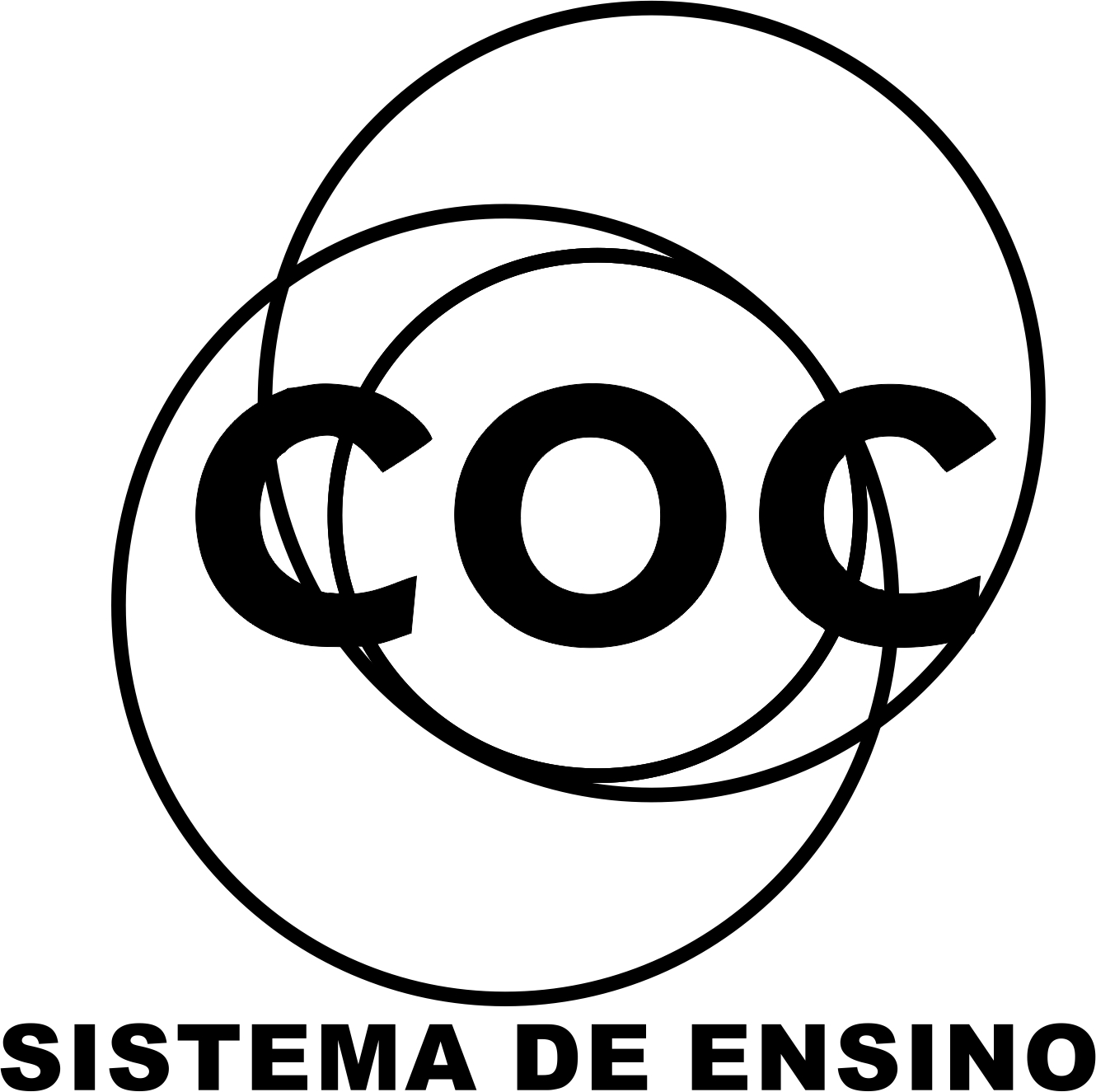 01- Explique a relação entre o Golpe da Maioridade e o Segundo Reinado.02 – O que foi as “eleições do Cacete”?03 – Explique o Ministério da Conciliação.04 – Sobre o Café, responda:a) Seu local de origemb) Qual a primeira região produtora brasileira?c) Que região se tornou mais produtora, dando origem a burguesia cafeeira?05 – Explique as leis abolicionistas abaixo:a) Bill Aberdeenb) Lei Eusébio de Queirosc) Lei o ventre livred) Lei do Sexagenárioe) Lei Áurea06 – Explique a Tarifa Alves Branco07 – Quem foi Visconde de Mauá? Qual a sua importância no Segundo Império?08 – Aponte os principais motivos da vinda de imigrantes para o Brasil.09 – Explique a Questão Christie e o seu resultado.10 – Explique as principais causas da Guerra do Paraguai.11 – Como a Guerra do Paraguai chegou ao fim?12 – Apresente as principais consequências da Guerra do Paraguai para o Paraguai.13 - Apresente as principais consequências da Guerra do Paraguai para o Brasil.14 – Sobre a crise do Segundo Reinado, responda:a) Questão Militarb) Questão Religiosa15 – Explique o conceito de Imperialismo do século XIX?16 - Durante o século XIX, as principais potências europeias passaram a dominar regiões na África e na Ásia. Que relação pode haver entre a Segunda Revolução Industrial e o Imperialismo?17 – A partir da segunda Revolução Industrial, a concorrência tornou-se cada vez mais acirrada, levando as empresas a utilizarem novas formas de associações. Durante o Imperialismo quais foram as associações realizadas pelas grandes empresas? Qual o seu objetivo?18 - A Segunda Revolução Industrial trouxe a utilização de novas matérias-primas e fontes de energia. Cite duas fontes de energia que começaram a ser utilizadas na produção fabril.19 – Em 1990, Nelson Mandela foi libertado e, em 1992, um plebiscito decidiu o fim do apartheid. Explique o contexto histórico e ideológico do apartheid na África do Sul.20 – Explique a Política do Big Stick. 21 - Complete o quadro levando em consideração as características e compare o colonialismo praticado no século XVI com o praticado no século XIX, com relação aos objetivos e aos territórios submetidos.22 – Indique as mudanças que ocorreram no modo de organização empresarial.23 – Faça comentários sobre o Canal de Suez24 – Explique a dominação europeia na Índia.– No contexto do Imperialismo no século XIX, comente cada conflito abaixo:a)Guerra dos Bôeresb)Guerra dos Boxersc)Guerra dos Sipaiosd)Guerra do ÓpioCOLONIALISMO PRATICADO NO SÉCULO XVICOLONIALISMO PRATICADO NO SÉCULO XIXÁreas de atuaçãoAméricaObjetivosMercado consumidor e matéria-primaPolítica econômicaMercantilismo